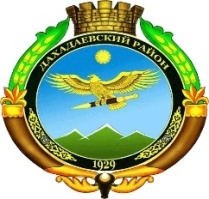 МУНИЦИПАЛЬНОЕ БЮДЖЕТНОЕ ОБЩЕОБРАЗОВАТЕЛЬНОЕ УЧРЕЖДЕНИЕ «ДИБГАЛИКСКАЯ СРЕДНЯЯ ОБЩЕОБРАЗОВАТЕЛЬНАЯ ШКОЛА ИМЕНИ ГЕРОЯ РОССИИ НУРБАГАНДОВА МАГОМЕДА  НУРБАГАНДОВИЧА__________________________________________________________________________________________________________________________________ул. Школьная5, с. Дибгалик, район Дахадаевский, Республика Дагестан. 368570  e-mаeil: sosh.dibgalik@yandex  ПРИКАЗ№ __5____«О создании школьного                                             от  «09» сентября 2021г. спортивного клуба»В соответствии со статьей 28 Федерального закона Российской Федерации от 4 декабря 2007 г. № 329-ФЗ «О физической культуре и спорте в Российской Федерации» и в целях реализации стратегии развития физической культуры и спорта, развития детско-юношеского спорта в школе, приобщения обучающихся к систематическим занятиям физической культурой и спортомПРИКАЗЫВАЮ:Создать на  базе муниципального общеобразовательного учреждения МБОУ «Дибгаликская СОШ им. М,Нурбагандова» структурное подразделение физкультурно-оздоровительной направленности в форме школьного  спортивного клуба из числа учащихся образовательной организации, родителей, а также педагогических работников школы.Назначить руководителем школьного спортивного клуба учителя физической культуры Аскандарова Али Мутуковича. 3. Утвердить Положение о школьном спортивном клубе.4. Утвердить Положение о Совете школьного спортивного клуба.5. Контроль за исполнением приказа оставляю за собой.	Директор         	                                     /А.М.Аскандаров/С приказом ознакомлен			 